S4 Fig:  Forest plot of visual changes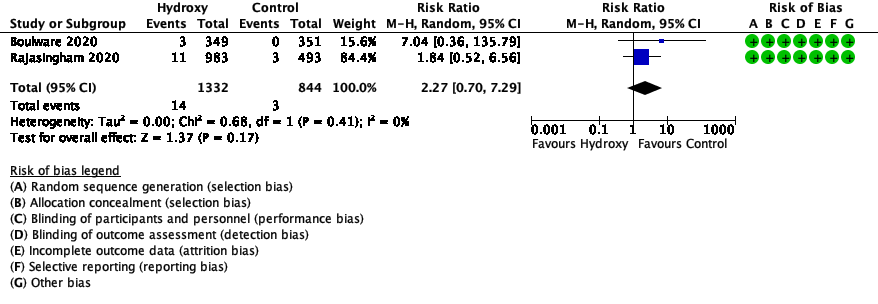 